FATYM Vranov nad Dyjí, Náměstí 20, 671 03 Vranov nad Dyjí;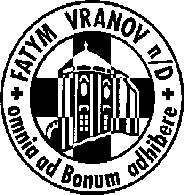 515 296 384, email: vranov@fatym.com; www.fatym.comBankovní spojení: Česká spořitelna č.ú.:1580474329/08001. 9. Dvacátá druhá neděle v mezidobí7,30 Štítary – mše svatá9,15 Vranov –   mše svatá; 15,00 Křest9,00 Plenkovice – mše svatá10,15 Olbramkostel – posvícenská mše svatá11,11 Lančov –  mše svatá15,00 Uherčice zámecká kaple – poutní mše svatá ke sv. Juliáně, NENÍ mše svatá ve Vratěníně2. 9. pondělí 22. týdne v mezidobí – sv. Justus13,00 Olbramkostel Křest16,00 Vratěnín – mše svatá|3. 9. úterý památka sv. Řehoře Velikého, papeže a učitele církve14,30 Uherčice - ubytovna – setkání nad Biblí18,06 Štítary – mše svatá4. 9. středa 22. týdne v mezidobí – sv. Růžena z Viterba7,30 Olbramkostel – mše svatá17,00 Šumná – svatá půlhodinka18,00 Lančov – mše svatá5. 9. čtvrtek 22. týdne v mezidobí – sv. Tereza z Kalkaty17,00 Vranov – mše svatá18,00 Šumná – mše svatá s přijetím katechumena + žehnání dětem, rodičům a učitelům6. 9. pátek 22. týdne v mezidobí – sv. Magnus  8,00 Vranov – mše svatá16,30 Olbramkostel – mše svatá18,06 Štítary – mše svatá7. 9. sobota sv. Melichara Grodeckého, kněze a mučedníka18,00 Hluboké Mašůvky – pouť Nový Jeruzalém: růženec, mše svatá, adorace8. 9. Dvacátá třetí neděle v mezidobíŠtítary – mše svatá není – posvícení na Šumné7,30 Vratěnín – mše svatá9,00 Plenkovice – mše svatá9,15 Vranov – mše svatá10,15 Olbramkostel – mše svatá11,11 Lančov –  mše svatá11,30 Šumná  - posvícenská mše svatáHeslo: Pane Bože, pomoz, prosím, tuhle prosbu v srdci nosím. 1. 9. Olbramkostel – posvícení, 1. 9. Uherčice – zámek v 15. hod. poutní mše svatá, proto NEBUDE mše svatá ve Vratěníně, 8. 9. Šumná v 11,30 posvícení – nebude mše sv. Ve Štítarech, 15. 9. Štítary v 7,30 posvícení